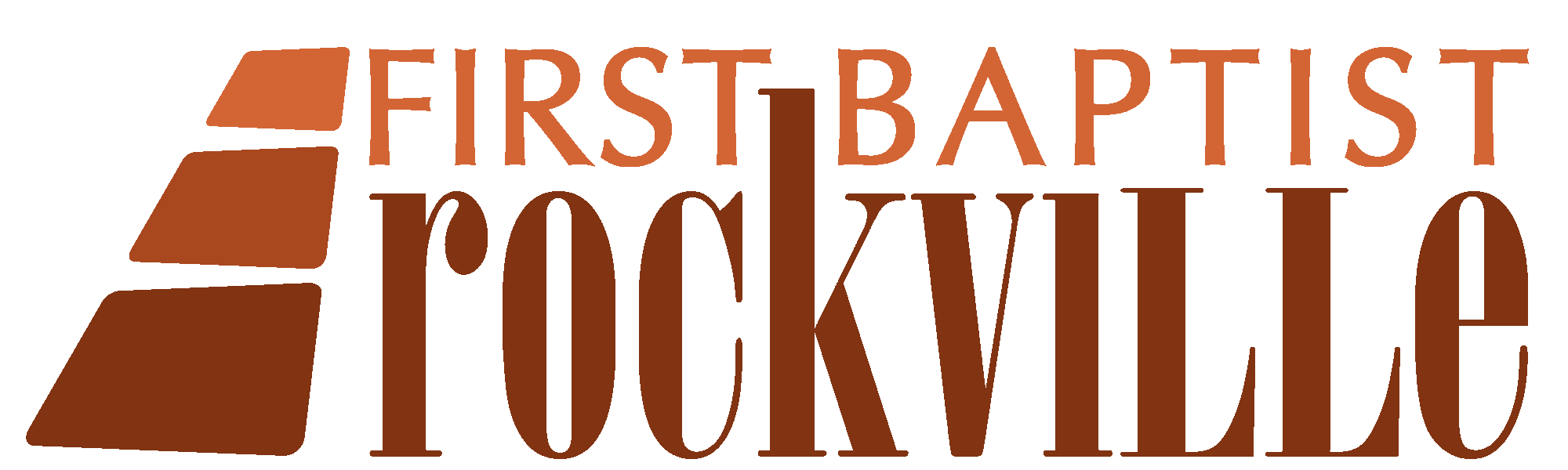 FBCR COVID-SAFE CHURCH GUIDELINESFOR REOPENING PLAN PHASES
The health and safety of our church members, families, kids, staff and visitors are top priority during this pandemic.  In adherence with Centers for Disease Control and Prevention (CDC), we are implementing the following guidelines in order to be able to open church safely and faithfully serve each other and our community during the reopening phases.Attending ServiceBefore Arrival:Check Temperature to make sure that you do not have a fever.  The CDC considers a person to have a fever when he or she has a measured temperature of at least 100.4 degrees Fahrenheit.  Please stay home if you have a fever, feeling ill or are caring for someone ill.  This includes adults and parents with young children and youth.Do not forget to wear face mask as you attend church service. Gloves will be optional.  If you forget to bring a face mask, we will provide them at the check-in areas.  Kids under two years of age are not allowed or able to wear face masks according to CDC, therefore parents please stay home if you have a child under two.Bring your own Bible or use Bible App from your smart phoneWash, clean and disinfect your hands prior to arrivalArrive early to go through the check-in process and wait to be seated by our check-in team.  Seating is arranged to meet the size of each family.Physical/contact greetings are prohibited for everyone’s safetyFor those who cannot attend service physically, please join us LIVE @ 11am each Sunday.  We will no longer be recording the sermon in advance.  The sermon recording will be available to watch after the livestream service has finished.Check-in PolicyWalk-in registration is essentially on a first-come, first-serve basis and each attendee will be assigned seating based on numbers of family members per householdAs you arrive to church, please sign in/register at the check-in areas.  This will help us to determine the capacity of attendees allowed during the service and keep track of regular attendance.  A team member will take you and your family to your seat(s) once you check-in.  PLEASE WAIT TO BE SEATED!To ensure that all members attend a service physically we ask that congregation members watch online service once a month until we return to full capacityAt check-in area there will be a temperature check, face mask check, sign-in/registration form and you will be given instructions if anyAttendee RequirementsPlease take preventive actions to insure everyone safety by doing the following:Enter the church via exterior doors all around the building.  To prevent standing crowds, bottlenecks and promote social distancing we want member and guests to enter via different entry points and leave in the same mannerPlease sit together with your family and stay 6 feet away from those not in your family in all directionsParents with young children who cannot wear or put a face mask on, can choose to stay home and watch the service onlineAvoid physical contact greetings.  It’s Ok to smile and wave!Temperature checks will be done routinely so please be cooperative in this area as we try to keep everyone safeBibles and hymnals have been removed from pews, so please use your own during the service or use smartphone Bible AppsUse smartphones to give electronically or simply place your offering envelope in designated area(s) in the sanctuaryUtilize dispensers and cleaning stations throughout the church as often as possibleRespect the safety space of others and promote consistency in following the guidelinesPractice Hand Washing after use of Restrooms or high-touched areasAvoid touching eyes, nose, mouthAvoid close contact with othersPractice social distancing inside and outside the church buildingCover coughs and sneezesCover nose and mouth with a face maskLimit movement in and out of the designated areas during the serviceSigns and guideline reminders have been posted throughout the church to remind members to do their best in cooperatingEnd the end of the service, you will be dismissed back to front using all exterior doors in the sanctuary, so please wait to be dismissed.  Please exit out of the sanctuary and building in orderly fashion avoiding close contact with othersPlease move post-worship conversations and fellowship time outside the church buildingCapacity Limits/Meeting Space RestrictionsDue to federal, state and local government limitations on church gathering restrictions there will be incremental increases in the total number or people allowed at church.  As we move from phase to phase, we will notify our church members of the changes.  In the meantime, we are taking the following steps to practice social distancing and keep everyone safe.You can watch service LIVE @ 11am online if you are concerned about your healthTo best manage capacity and remain in compliance with local, state and federal gathering mandates, we are closing off certain areas of the church:  nursery, children’s ministry classrooms, WEE Center classrooms.  We will utilize some of the multi-purpose rooms such as fellowship hall, youth rooms, adult Sunday School rooms and eventually new building to spread people out with limited numbers during the phases of reopeningOn-site Sunday Growth Groups classes have been cancelled during the summer months.  All children, youth programs and summer events have also been cancelled till further noticeAs you drive in to church, please park every other space in the parking lotCoffee/Snack Area is closed to prevent crowding and keep everyone safeAreas and pews sections have been closed off to maintain social distancingLet’s keep everyone safe and healthy by doing our part and serving one another by complying with the guidelines established.
Thank you,FBCR Leadership